12-0-10-15/1Αγαπητή κυρία / Αγαπητέ κύριε  Θέμα:  Βελτιωτικά έργα και κατασκευή πεζοδρομίων στις οδούς Αρχ. Μακαρίου Β’, Αθηνών, Μεγάλου Αλεξάνδρου, Αγίου Φίλωνος, Χαράλαμπου Μούσκου, Αμαθούντος, Μεσαορίας, Αιόλου, Αριστείδου, Σταδίου, Ζήνωνος, Πλαταιών, Ικάρου, Πλάτωνος, Φειδία Συμεωνίδη, Άρεως και Αθηνάς (Συμβόλαιο 26) στην ενορία Καϊμακλίου.Το Δημοτικό Συμβούλιο Λευκωσίας με γνωστοποίηση που εξέδωσε σύμφωνα με τις πρόνοιες του εδαφίου 3 του άρθρου 17 του πιο πάνω Νόμου και δημοσιεύτηκε στην Επίσημη Εφημερίδα της Δημοκρατίας αρ.5194 στις 20 Δεκεμβρίου 2019 (Γνωστοποίηση αρ.7598) έκαμε γνωστή την πρόθεσή του να κατασκευάσει κατάλληλα, με συνεισφορά των επηρεαζόμενων παρόδιων ιδιοκτητών, στις οδούς Αρχ. Μακαρίου Β’, Αθηνών, Μεγάλου Αλεξάνδρου, Αγίου Φίλωνος, Χαράλαμπου Μούσκου, Αμαθούντος, Μεσαορίας, Αιόλου, Αριστείδου, Σταδίου, Ζήνωνος, Πλαταιών, Ικάρου, Πλάτωνος, Φειδία Συμεωνίδη, Άρεως και Αθηνάς (Συμβόλαιο 26) στην ενορία Καϊμακλίου.Όπως γνωρίζετε τα έργα αυτά έχουν προ καιρού υλοποιηθεί. Οι εργασίες συμπεριλάμβαναν μεταξύ άλλων, χάραξη, χωματουργικά, θεμέλιο, ασφαλτικό οδόστρωμα, ασφαλτική επάλειψη, οχετούς όμβριων υδάτων και κατασκευή πεζοδρομίων με όμοιο και ορθό τρόπο.Τα οφέλη και τα πλεονεκτήματα από τη συνολική, ορθή κατασκευή πεζοδρομίων και δρόμων είναι πολλά και εμφανή: Αύξηση της ασφαλείας των περιουσιών και απρόσκοπτη διακίνηση των πεζών, αύξηση της πυρασφάλειας, μη δημιουργία σκόνης και λάσπης ανάλογα με την εποχή και αποτροπή πλημμυρών. Η εικόνα της πόλης αναβαθμίζεται ενώ ανεξάρτητος οίκος εκτιμητών μετά από σχετική μελέτη αναφέρει ότι η εκτιμημένη αξία των οικοπέδων ή των οικοδομών αυξάνεται όταν διαθέτουν σωστή υποδομή δρόμων και πεζοδρομίων. Μετά την ολοκλήρωση των έργων και πολλών προσπαθειών το παρόν Δημοτικό Συμβούλιο προχώρησε στην έκδοση γνωστοποίησης με βάση τις πρόνοιες του εδαφίου 9 του άρθρου 17 του Νόμου Κεφ.96, η οποία δημοσιεύτηκε στο Κύριο Μέρος (τμήμα «Β») της Επίσημης Εφημερίδας της Δημοκρατίας αρ.5434 στις 23 Ιουνίου 2023, με την οποία γνωστοποιεί την ακριβή κατάσταση της δαπάνης των έργων μαζί με την τελική κατανομή της μεταξύ της αρμόδιας αρχής και των ιδιοκτητών που επηρεάζονται. (Γνωστοποίηση αρ. 3355).Βρισκόμαστε στην ευχάριστη θέση να σας πληροφορήσουμε ότι παρά τις δύσκολες οικονομικές συνθήκες και μετά από μεγάλη προσπάθεια ο Δήμος πέτυχε να μειώσει σημαντικά τη συνεισφορά των επηρεαζόμενων ιδιοκτητών στην τελική δαπάνη των έργων. Επιπρόσθετα, το παρόν Δημοτικό Συμβούλιο συνεπές στη δέσμευσή του για μείωση της συνεισφοράς των επηρεαζόμενων ιδιοκτητών, αποφάσισε όπως ο Δήμος αναλάβει εξολοκλήρου το κατασκευαστικό κόστος των οχετών και της ασφάλτου. Στο λογαριασμό που σας εσωκλείεται αναγράφεται το ποσό που σας αναλογεί και υπολογίστηκε στη βάση του μήκους πρόσοψης του ακινήτου σας επί της οδού / των οδών που κατασκευάστηκε / κατασκευάστηκαν κατάλληλα. Τρόποι πληρωμής:Η εξόφληση των τιμολογίων μπορεί να γίνει με ένα από τους ακόλουθους τρόπους:(α) Εξοφλώντας ολόκληρο το οφειλόμενο ποσό με έκπτωση ως ακολούθως:20% έκπτωση σε περίπτωση που εξοφληθεί μέχρι τις 31/10/202310% έκπτωση σε περίπτωση που εξοφληθεί μέχρι τις 31/01/2024 και   5% έκπτωση σε περίπτωση που εξοφληθεί μέχρι τις 30/04/2024  Η εξόφληση ολόκληρου του ποσού, όπως πιο πάνω αναφέρεται μπορεί να γίνεται μόνο στο Δημοτικό Ταμείο στην οδό Παλιάς Ηλεκτρικής 13, 1016 Λευκωσία.  (β) Καταβάλλοντας 20 ισόποσες ετήσιες δόσεις με τόκο 6%. Η τελευταία ημερομηνία πληρωμής της πρώτης δόσης έχει καθοριστεί η 30/04/2024.Η πληρωμή της δόσης αυτής μπορεί να γίνει στο Δημοτικό Ταμείο στην οδό Παλιάς Ηλεκτρικής 13, 1016 Λευκωσία, στις τράπεζες ηλεκτρονικά, μέσω της JCC smart και στην ιστοσελίδα e-λευκωσία, στην ηλεκτρονική διεύθυνση www.nicosiamunicipality.org.cy (ΠΛΗΡΩΜΗ ΤΙΜΟΛΟΓΙΩΝ).Σύμφωνα με το Νόμο, η συνεισφορά που αναλογεί στον κάθε επηρεαζόμενο ιδιοκτήτη εγγράφεται στα βιβλία του Κτηματολογίου ως επιβάρυνση στο επηρεαζόμενο ακίνητο και ως φόρος οφειλόμενος. Αυτό σημαίνει ότι ο ιδιοκτήτης δεν θα έχει τη δυνατότητα να προβεί σε οποιαδήποτε πράξη πώλησης, μεταβίβασης, αποξένωσης ή διάθεσης του ακινήτου αν προηγουμένως δεν εξοφληθεί η συνεισφορά για τις εργασίες που έγιναν.Οι δύσκολες οικονομικές συνθήκες που βιώνει σήμερα ο τόπος μας και κατ’ επέκταση ο Δήμος της Πρωτεύουσας καθιστούν επιτακτική την ανάγκη τακτοποίησης των λογαριασμών του κάθε πολίτη ώστε να διασφαλιστεί η βιωσιμότητα και η συνέχιση της λειτουργίας του Δήμου και των καθημερινών υπηρεσιών που προσφέρει στους κατοίκους, στους εργαζομένους και σε όσους διακινούνται στην περιοχή του. Γι’ αυτό με την επιστολή αυτή απευθύνω έκκληση προς τον καθένα σας όπως μεριμνήσετε να εξοφλήσετε είτε ολόκληρο το λογαριασμό που σας αποστέλλεται είτε με την καταβολή ετήσιων δόσεων. Είμαι βέβαιη ότι συμμερίζεστε την ανάγκη να κάνουμε όλα όσα πρέπει ώστε εμείς να μπορούμε να συνεχίσουμε την αποστολή μας προς την πόλη και εσείς να μην επιβαρύνεστε και επιπλέον έξοδα και χρεώσεις. Ευχαριστώ για τη συνεργασία και την κατανόησή σας. Με εκτίμηση 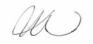 Μόνικα ΧατζηπαύλουΛειτουργός Λογιστηρίου Α